„ 2. AKTUALIZACE SWOT 3. ANALÝZ“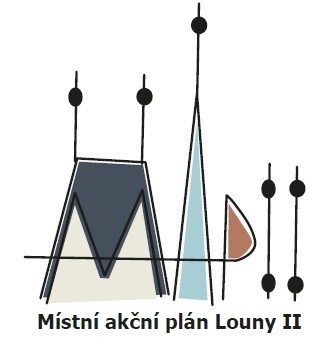 Realizátor:SERVISO, o.p.s.Autoři: Realizační tým MAP IIKontakt: Ing. Alena Pospíšilovápospisilovamapii@seznam.cz, 777 816 5371. ÚvodPředkládaný dokument zohledňuje revizi stávajících SWOT 3 analýz v prioritních oblastech rozvoje v řešeném území, a to v rozdělení:1. SWOT 3 analýza – Kvalitní, efektivní, dostupné a inkluzivní předškolní vzdělávání2. SWOT 3 analýza – Kvalitní, efektivní, dostupné a inkluzivní základní vzdělávání3. SWOT 3 analýza – Vyspělá infrastruktura školských zařízení, včetně infrastruktury neformálního          vzdělávání4. SWOT 3 analýza – Moderní a populární neformální a zájmové vzdělávání5. SWOT 3 analýza – Vzájemná podpora, spolupráce a sdílení informací mezi aktéry vzdělávání6. SWOT 3 analýza financování – vytvořena členy pracovní skupiny pro financování Pro tuto oblast revize bylo zohledněno především:Výsledky dotazníkového šetření ZŠ, MŠ, ZUŠ Intenzivní komunikace se zástupci ZŠ a MŠ ORP Louny a ostatními aktéry ve vzdělávání o jednotlivých oblastechPodrobná diskuse se členy pracovních skupin, která vedla k upřesňování, změně a doplňování argumentů v těchto SWOT 3 analýzách i s definicí příčin a případných návrhových opatření.1.SWOT 3 analýza – Kvalitní, efektivní, dostupné a inkluzivní předškolní vzděláváníArgumenty uváděné ve slabých stránkách jsou ve většině případů i nadále aktuální. Setkáváme se však  s názory zástupců MŠ, kteří se vyjádřili k daným argumentům kladně, ale přeci jen z konečných výsledků hodnocení je většina těch, kteří se s těmito slabými stránkami potýkají.Došlo však k přesunu argumentu: Pedagogové neumí využívat speciální pomůcky i kompenzační pomůcky ze slabých stránek již do silných stránek.Identifikované konkrétní problémové oblasti s ohledem na slabé stránky a hrozby.Příčiny:Z výše uvedené SWOT analýzy vyplývá, že mezi atributy, které nejvíce ovlivňují vzdělávání, patří jednoznačně nedostatek stabilní finanční podpory. Díky dotačním titulů a projektům si  mnohé školy mohou vypomoci  krátkodobým financováním personálu a nákupem pomůcek či vybavením učeben. Ovšem je silná potřeba stabilních investic.Opatření: Nadále využívat dotační tituly  v novém programovacím obdob, projekty zjednodušeného vykazování Šablony III. Podpora činnosti pracovní skupiny pro financování – vyhledávání možností dotačních prostředků pro identifikované potřeby škol ve Strategickém investičním rámci.(národní, krajské dotace, sponzoři apod.)Příčiny:Mezi další identifikované problémové oblasti náleží především vzájemná komunikace školy a rodičů.  Dobrou komunikací lze postupně odbourávat jednotlivé problémové oblasti. Opatření: V rámci projektu MAP  jsou intenzivně pořádány semináře a workshopy pro rodiče, které zapojují do komunikace právě rodiče. Je nutné i nadále podporovat spolupráci školy a rodičů a celkově propojit spolupráci v území.Příčiny:Současně začíná být velkým problémem oblast odkladů školní docházky, se kterou souvisí většina argumentů. Diskutovalo se o možných příčinách, kterých je mnoho a vzájemně se prolínají a spolu souvisí.Jedná se povětšinou o systémové věci a legislativní záležitosti:ZŠ nemají a nemohou dostávat informace s ohledem na ochranu osobních údajů dítětě z MŠTyto informace ZŠ však považují za stěžejní – ohledy především na žáky se SVPZŠ by byly lépe připraveny na přicházející žáky, kteří vyžadují relevantní opatřeníProlíná se zde i problematická komunikace s rodičiŠkolská poradenská zařízení se potýkají s nedostatkem pracovníků a s tím může souviset i nedostatečná kvalifikace daných pracovníků a následně danými posudky. Současně se zde i prolíná velká doba na objednání a celkově nejednotný způsob práce.Mnohem větší počet dětí dostává odklady školní docházky, což způsobuje nedostatek míst pro přicházející nové děti.Výše uvedené je úzce propojené s nastávajícím problémem kapacit MŠ.Opatření: I zde se jeví velmi důležitá komunikace škola, rodič, školská poradenská zařízení. Vzájemná včasná a intenzivní komunikace.  V rámci projektu MAP jsou a budou organizovány workshopy i semináře na danou problematiku k předávání informací související s tímto tématem.Příčiny:Vzdělávání pedagogů - kvalifikovanost pedagogů. Z prováděných šetřeních vzešlo, že většina pedagogických pracovníků má velký zájem o další vzdělávání s cílem zvyšování odborných kompetencí v oblasti pedagogiky, dále v oblastech osobnostního rozvoje, IT dovednostech apod. Nicméně se potýkají s personálním problémem a zastupitelností v případech nepřítomnosti daného PP.Opatření: V rámci projektu MAP jsou realizovány společné vzdělávací akce se snahou zajistit kvalitní lektory a přizpůsobit časové možnosti realizace vzdělávacích akcí tak, aby byla zohledněna jejich časová vytíženost a problémy se zastupitelností na pracovišti.Velkou příležitost vidíme i v zájmu spolupráce MŠ se ZŠ v ORP Louny, kterou budeme prostřednictvím projektu MAP II i nadále aktivně podporovat.2.SWOT 3 analýza – Kvalitní, efektivní, dostupné a inkluzivní základní vzděláváníIdentifikované konkrétní problémové oblasti s ohledem na slabé stránky a hrozby.Příčiny:Z výše uvedené revidované SWOT analýzy na základě realizovaného 2. dotazníkového šetření vyplývá,že mezi atributy, které nejvíce ovlivňují vzdělávání patří nadbytek administativní práce ředitelů a pedagogů – kdy 13 základních škol potvrdilo tento argument jako hrozbu a 2 základní školy jako slabou stránku. Dále pak argument legislativní překážky potvrdilo jako hrozbu 13 základních škola a 2 základní školy jako slabou stránku.Mezi další významné mezi atributy, které ovlivňují vzdělávání, patří jednoznačně nedostatek stabilní finanční podpory. Zde 8 základních škol potvrdilo argument jako hrozbu, 2 základní školy jako slabou stránku a 5 základních škol jak příležitost. Díky dotačním titulů a projektům si  mnohé školy mohou vypomoci  krátkodobým financováním personálu a nákupem pomůcek či vybavením učeben. Ovšem je silná potřeba stabilních investic.Opatření: Administrativní či legislativní zátěž je bohužel systémovou chybou, kterou jistě v rámci projektu MAP není možné vyřešit.Nedostatek finanční podpory – zde je možnost i nadále využívat dotační tituly v rámci nového programovacího období.Základní školy jsou podporovány zřizovateli, kteří zajišťují dle svých možností i oblasti předfinancování investičních akcí.Podpora činnosti pracovní skupiny pro financování – vyhledávání možností dotačních prostředků pro identifikované potřeby škol ve Strategickém investičním rámci – národní, krajské dotace, sponzoři apod.Příčiny:Jedním z dalších identifikovaných problémů je vzrůstající počet dětí se SVP. 11 základních škol potvrdilo argument jako hrozbu, 2 základní školy jako slabou stránu, 1 základní škola jako příležitost a jen 1 základní škola jako silnou stránku. V návaznosti na tento problém je zde identifikovaný další a to, že stále se některé školy potýkají s problémy spolupráce asistentů pedagoga a pedagoga. Systém přidělování asistentů je daný.  Je zřejmé, že v některých případech se nejedná o dostatečně kvalifikované odborníky. Současně se pedagogové potýkají s nedostatečným využíváním asistentů. Je potřeba i nadále  tuto situaci podpořit.Ikdyž je již zaznamenán pokrok v této oblasti, z dotazníkového šetření potvrdilo stále argument jako slabou stránku 7 škol, 2 školy jakou silnou a dalších 6 škol zařadilo argument do příležitostí. Opatření:V plánu projektu MAP II je seminář na podpoření spolupráce pedagoga a asistenta pedagoga. Ujasnění si daných kompetencí. Současně jsou plánována vzájemná setkání pedagogů ředitelů za účelem sdílení zkušeností, vzájemné hospitace, o které školy jeví velký zájem.Bohužel s ohledem na situaci Koronaviru je organizace těchto aktivit nyní velmi komplikovaná.Dále je potřeba se zaměřit na efektivní využívání IVP. Je potřeba sjednotit a podpořit tuto oblast. Podporovat vzájemnou komunikaci mezi všemi stranami.Při představování IVP by měly být přítomny všechny strany. A všichni by měly být důsledně s daným plánem seznámeni. Z dotazníkového šetření opět vzešel pokrok, ale stále 7 škol definuje oblast jako slabou stránku, 4 školy jako příležitost a 4 školy jako silnou stránku. Dále vzešlo, že je nedostatečná komunikace i mezi pedagogy o IVP, ale i mezi rodiči. Je potřeba tuto komunikaci podporovat.Opatření:Jako vhodným opatřením se jeví vzájemné sdílení dobré praxe a vzájemné inspirace škol navzájem. Cílem je propojení a sdílení škol a to nejen toho dobrého, ale i sdílení společných problémů. Možnou podporou je i  realizace vhodného semináře či setkání s odborníky na tuto problematiku.Příčiny:Rozvoj čtenářství – čtenářská gramotnost je velmi důležitá i mimo oblasti českého jazyka. Bohužel je velmi znát nezájem ze strany rodičů, klesající tendence čtení a vzájemného vyprávění a naopak zvyšování zájmu dětí o digitální technologie, což se odráží především v mluveném projevu dětí a zvyšujícímu se nárustu vad řeči a malou slovní zásobou. Rodiče nakupují dětem knihy, ale společně je nečtou. Je důležité podporovat komunikaci s rodiči a klást důraz na uvědomnění si  důležitosti čtenářské gramotnosti v běžném životě a jejího vlivu na vývoj dítěte. Na druhou stranu lze konstatovat, že i v moderních technologií lze využít k oživení výuky a získávání informací, což je pro děti velká motivace. Opatření:V rámci projektu MAP jsou již realizovány společné akce na podporu čtenářské pregramotnosti, ale i workshopy pro rodiče na různá témata  a mají velký úspěch.3.SWOT-3 analýza prioritní oblasti Vyspělá infrastruktura školských zařízení, včetně infrastruktury neformálního vzděláváníOblast infrastruktury na ZŠ a MŠ je velice aktuální. Již v rámci realizace projektu MAP I a MAP II bylo využito dotačních titulů IROP a investovalo za podpory zřizovatelů do oblasti školské infrastruktury.Níže uvedenými investičními aktivitami ZŠ a MŠ podpořily cíle SR MAP v prioritě 3. VYSPĚLÁ INFRASTRUKTURA ŠKOLSKÝCH ZAŘÍZENÍ, VČETNĚ INFRASTRUKTURY NEFORMÁLNÍHO VZDĚLÁVÁNÍMateřská škola DobroměřiceLetní učebna na školní zahraděMateřská škola HřiviceNové herní prvky na zahraduZákladní škola Lenešice, okres LounyMediální a jazyková učebnaZákladní škola a Mateřská škola Kpt. Otakara Jaroše Louny, 28. října 2173, příspěvková organizaceJazyková učebnaUčebna fyziky, vč. zázemíUčebna chemie, vč. zázemíUčebna informatikyModernizace školní kuchyněZákladní škola J. A. Komenského Louny, Pražská 101, příspěvková organizaceŠance pro každéhoZákladní škola Louny, Prokopa Holého 2632, příspěvková organizaceVzdělávání nově!Základní škola Louny, Přemyslovců 2209, příspěvková organizaceUčebna přírodních vědModerní školní kuchyně a jídelnaZákladní škola Louny, Školní 2426, příspěvková organizaceModernizace cvičné kuchyňkyMateřská škola Louny, Fügnerova 1371, příspěvková organizaceRekonstrukce a modernizace zahradního domkuVybudování systému vzduchotechnikyMateřská škola Louny, Kpt. Nálepky 2309, příspěvková organizaceOprava - výměna výtahuDopadové plochy I.třídyDopadové polochy II. třídyMateřská škola Louny, Přemyslovců 2205, příspěvková organizaceDopravní hřištěMateřská škola Louny, Šafaříkova 2539, příspěvková organizaceMístní akční plán rozvoje vzdělávání ORP Louny IIZahradní úpravy – blátoviště na zahraděRekonstrukce školní kuchyněMateřská škola speciální Louny, Školní 2428, příspěvková organizaceChceme si hrát na terase, i když prší (2 terasy u přízemních tříd)Soukromá mateřská škola Mateřinka s.r.o. Louny, Holárkovy sady 2386Pořízení interaktivní tabuleVybudování dětského hřiště na školní zahraděVýměna plynového kotleVýměna oplocení + vrataZákladní škola Panenský Týnec, okres LounyBezbariérovost ZŠModernizace učebny informatiky Učebna v příroděModernizace učebny chemieRekonstrukce WCZákladní škola PerucVíceúčelové a atletické školní hřištěZákladní škola Postoloprty, okres LounyModernizace učebny informatikyDovybavení odborné učebny Ch/F/MJazyková laboratořPřírodovědná laboratořRekonstrukce školního skleníkuBezbariérová škola (2. stupeňZákladní škola Ročov, příspěvková organizaceVybudování multimediální jazykovo-počítačoé učebnyMateřská škola RočovEnviromentální koutek na školní zahraděZastřešený zahradní altánMateřská škola VeltěžePořízení interaktivní tabuleKeramická dílnaStále je definována potřeba dalších investičních oblastí.Z dotazníkových šetření vyplynula i nedostatečná bezbariérovost. S tímto však souvisí i problém v charakteru budov, jedná se o historické objekty, kde je realizace bezbariérovsti velice obtížná. 4. SWOT-3 analýza prioritní oblasti Moderní a populární neformální a zájmové vzděláváníNa území ORP Louny je zajištěno velmi kvalitní neformální a zájmové vzdělávání. Převážně oblast sportu je na velice vysoké úrovni. I zde jsou však zmiňovány potřeby, které souvisí především s nedostatečným financováním.Velký problém vidíme i v nemožnosti využití projektů zjednodušeného vykazování Šablony III.Děti a žáci projevují velký zájem o mimoškolní aktivity a využívají nabízeného zázemí, avšak opět je zde důležitý i vliv rodiny, kdy jsou buď děti podporovány, či z kroužků odhlašovány.Aktuální doba s ohledem na Koronavirus také velmi ovlivnila zájmové vzdělávání.5. SWOT-3 analýza prioritní oblasti Vzájemná podpora, spolupráce a sdílení informací mezi aktéry vzděláváníŠkoly i nadále projevují velký zájem o sdílení dobré praxe a vzájemné inspirace škol navzájem. Cílem je propojení a sdílení škol nejen toho dobrého, ale i sdílení společných problémů, je třeba nadále rozvíjet komunikaci  a stmelit celý region.6. SWOT 3 analýza – Pracovní skupina pro financováníV rámci revize SWOT analýzy financování se členové PS shodli na vymazání argumentu v hrozbách „změny formy financování školství“, jelikož hrozbu považují za již neaktuální. S ostatními body souhlasí a zachovali by je takto.V rámci celého komunikačního procesu napříč pracovními skupinami a ostatními aktéry ve vzdělávání byla revize SWOT 3 ANALÝZ schválena v předkládané verzi.Silné stránkySlabé stránkyStabilizovaná síť MŠ (MŠ dostupné na území ORP Louny)Zastoupení menších MŠZájem pedagogů o kvalitní vzděláváníPodpora výchovy ke zdraví na některých MŠPodpora ekologické výchovy na některých MŠBezpečné prostředí MŠZastoupení MŠ speciální s kvalifikovaným personálem – zaměření na individuální zvláštnosti dětí, děti se SVPNeztrátové hospodaření příspěvkových organizacíPedagogové umí využívat speciální pomůcky i kompenzační pomůckyVzájemná spolupráce MŠ a ZŠVyužívání poznatků učiteli v praxi a sdílení dobré praxe v oblasti rozvoje inkluzivního vzdělávání, pregramotností, polytechnického vzdělávání a zručnosti, kreativy, návyku občanských dovedností k pohybu a zdravému životnímu stylu mezi sebou i s učiteli z jiných školPočínající problém v kapacitě MŠVčasná informovanost rodičů o školní zralosti dítěteMŠ nedisponují dostatečným technickým a materiálním zabezpečením a pomůckami pro rozvoj pregramotností, především matematické, inkluzivního a polytechnického vzdělávání a kreativity Nejednotný postup školských poradenských zařízeníObavy z nových možností, příležitostí a obecně z neznámaOdklady školní docházkyMŠ nemají vytvořený systém podpory pro děti se SVP (nejsou vybaveny kompenzačními/speciálními pomůckami, nevyužívají služeb asistenta pedagogaSpolupráce s rodičiProblém zastupitelnosti pedagogů při nemocnosti či absolvování školeníPříležitostiHrozbyPropojení regionu, reakce na potřeby území díky aktivitám projektu MAP IIBudování trvalého partnerství MAP IINižší počet žáků ve třídáchRozvoj znalostí učitelů MŠ a jejich využívání ve výchově (kurzy dalšího vzdělávání, studium literatury)Dotační programyRozvíjet a zlepšovat vzájemnou komunikaci s rodičiProhlubování využívání poznatků učiteli v praxi a sdílení dobré praxe v oblasti rozvoje inkluzivního vzdělávání, pregramotností, polytechnického vzdělávání a zručnosti, kreativy, návyku občanských dovedností k pohybu a zdravému životnímu stylu mezi sebou i s učiteli z jiných školSpolupráce s jinými MŠNadbytek administrativní práce ředitelů a pedagogůLegislativní překážkyNedostatečné finanční zajištění personálních  nákladů na práci s heterogenními skupinami žáků (např. asistentů pedagoga, pedagogických i nepedagogických pracovníků)Chybějící finanční podpora pro rozvoj čtenářské, matematické a jazykové pregramotnosti, inkluzivního a polytechnického vzdělávání a kreativity (nedostatečné materiálně technické zázemí, chybějící finance na inovace a výměnu pomůcek, nedostatečný počet pomůcek.Nedostatek příležitostí a možností ke vzdělávání pedagogických pracovníků a sdílení dobré praxeSilné stránkySlabé stránkyZájem pedagogů o kvalitní vzděláváníBezpečné prostředí školNastavení rovných příležitostí (společného vzdělávání) na školách díky aktivitám projektu MAP II]Neztrátové hospodaření příspěvkových organizacíStabilizovaná síť a dostatečná kapacita ZŠ na území ORP Louny;Prostor pro výběr škol s různým zaměřením i pro děti z okolních vesnicNa školách chybí rodilí mluvčí v rámci rozvoje jazykové gramotnostiVe školách se nerealizují mimoškolní aktivity na podporu a rozvoj čtenářské gramotnosti, kulturního vyjádření, dalších klíčových kompetencí a zvýšení motivace;Uchopení pozice asistent pedagoga - Pedagogové neumí spolupracovat ve výuce s dalšími pedagogickými (asistent pedagoga, další pedagog) i nepedagogickými pracovníky (tlumočník do českého znakového jazyka, asistent);Efektivní práce s dokumentem IVPNedostatek kvalitních pedagogických pracovníkůSpolupráce s rodičiPříležitostiHrozbyBudování trvalého partnerství v rámci MAP II]Sdílení dobré praxe především v oblasti rozvoje čtenářské gramotnosti, kulturního povědomí dětí, inkluzivního vzdělávání, podnikavosti iniciativy, sociálních a občanských kompetencí mezi sebou i s učiteli z jiných škol a realizace společných aktivit s jinými školami (projekty apod.);]Školy plánují více učit žáky myslet kriticky, vnímat problémy ve svém okolí a nacházet inovativní řešení, nést rizika i plánovat a řídit projekty s cílem dosáhnout určitých cílů.]Vzájemná spolupráce ZŠ – mezi učiteli – propojení mezipředmětových vazebPodporovat kvalitní a efektivní spolupráci asistenta pedagoga a pedagogaRozvíjení znalostí učitelů především v oblasti čtenářské gramotnosti, kulturního povědomí dětí, inkluzivního vzdělávání a jejich využívání ve výuce (kurzy dalšího vzdělávání, studium literatury aj.);]Vzájemná spolupráce MŠ a ZŠNadbytek administrativní práce ředitelů a pedagogůLegislativní překážkyRostoucí počet dětí se SVPNedostatečné finanční zajištění personálních nákladů na práci s heterogenními skupinami žáků (např. asistentů pedagoga, pedagogických i nepedagogických pracovníků)Nedostatečná spolupráce rodičů především v rámci rozvoje čtenářství a nedostatečná informovanost rodičů a veřejnosti o problematice inkluzeNedostatek financí na technické a materiální zabezpečení především na podporu a rozvoj polytechnického vzdělávání (např. učebny pro výuku chemie, fyziky, přírodopisu ad.), pro výuku cizích jazyků s ohledem na maximální uplatnění na trhu práce a na pořízení moderního ICT vybavení (včetně údržby stávající techniky)Silné stránkySlabé stránkyStabilizovaná síť MŠ na území ORP LounyStabilizovaná síť a dostatečná kapacita ZŠ Většina ZŠ využila dotačních možností z EU – IROP do podpory infrastruktury školy;Většina ZŠ využívá dotačních možností z prostředků EU do vnitřního vybavení školy.Chybějící zabezpečení bezbariérovosti ve většině objektů škol;Nedostatečné vybavení škol a zařízení neformálního vzdělávání pro rozvoj klíčových kompetencí a inkluzivní vzdělávání;Většina MŠ nevyužívá dotačních prostředků z EU do infrastruktury školy a do vnitřního vybavení školy.PříležitostiHrozbyVyužití financování z EU, státního rozpočtu, krajského rozpočtu apod.);Využití finančních darů;Strategické plánování investic do škol.Vysoké náklady na údržbu budov příspěvkových organizací, venkovních prostor škol a sportovišť;Rychlé zastarávání vybavení;Nevyhovující stav vnitřních prostor a venkovních prostranství škol a zařízení neformálního vzdělávání.Technická nemožnost bezbariérových úprav školSilné stránkySlabé stránkyKvalitní možnosti trávení volného času žáků v oblasti sportu a kultury;Možnosti využití sportovních hřišť při školách veřejností;   Dobrá úroveň poskytování sociálních služeb.Možnost využití všemi zájemciDostatečné vybavení, zázemí, personální kapacity pro neformální vzdělávání a zájmové vzdělávání.Rozšiřování nabídky moderních a atraktivních oborůChybějící spolupráce MŠ a ZŠ s aktéry zájmového a neformálního vzdělávání.Využití fiancování z EU a zjednodušených žádostíVyužití finančních darůMalá pohybová aktivita žákůPříležitostiHrozbyProhloubení spolupráce MŠ a ZŠ s aktéry zájmového a neformálního vzdělávání.Využití financování z EU a zjednodušených žádostí (šablon);Využití finančních darů;Prohlubování rozšíření nabídky neformálního a zájmového vzdělávání v moderních a atraktivních oborech.Prohlubovat pohybovou aktivitu žákůVysoké náklady na údržbu budov, příspěvkových organizací, venkovních prostor škol a sportovišť;Ztráta zájmu žáků o neformální a zájmové vzdělávání;Silné stránkySlabé stránkyŠkoly umí připravit všechny žáky na bezproblémový přechod na další stupeň vzdělávání;Snaha škol o zlepšení vzdělávání v území;  Zájem pedagogických pracovníků o kvalitní DVPPMeziškolní soutěže žáků.  Chybí spolupráce škol s rodiči, MŠ, ZŠ, SŠ a zaměstnavatelů;Vzájemné konkurenční vnímání škol;Kariérové poradenství je často vykonáváno pedagogy bez potřebné kvalifikace a znalostí aktuální situace na trhu práce.PříležitostiHrozbyBudování trvalého partnerství v rámci MAP IISpolupráce MŠ a ZŠSpolupráce ZŠ – učitelů propojení mezipředmětových vazebNavázání vztahů s místními i regionálními školami – společné diskuse, sdílení dobré praxe, zkušenostíSpolupráce klíčových aktérů v území ORP Louny ve vzdělávání v rámci rozvoje vzdělávání;Spolupráce s jinými ORP a mezinárodní spolupráce;Popularizační a motivační akce.Nedostatek financí na personální kapacity;Nedostatek financí na výměnné pobyty, soutěže, turnaje, poznávací zájezdy a exkurze;Nedostatečné časové možnosti pro setkávání nad rámec pracovní doby.SILNÉ STRÁNKYSLABÉ STRÁNKYVčasná informace o rozpočtu zřizovatele.Ochota města podporovat školy na předfinancování projektu.Fungování MAP Louny II.Financování provozních výdajů škol.Nedostatek finančních prostředků na investování do ZŠ a MŠ.Nedostatek finančních zdrojů na předfinancování projektů z EU.Administrativní a finanční zátěž při přípravě a realizaci projektů.Malá kapacita MŠ v malých obcích.PŘÍLEŽITOSTIHROZBYZpracování analýzy demografického vývoje obyvatel.Efektivní podklady pro rozhodování při financování investic.Možnosti financování prostřednictvím šablon, dotací ze strukturálních fondů EU a národních zdrojů.Spolupráce MAS s obcemi.Zřízení pracovní pozice projektového manažera.Politická nestabilita vedení obcí.Špatný systém informování o vyhlášených výzvách z EU.Stárnutí infrastruktury škol.Podhodnocení platů pedagogů a provozních pracovníků.